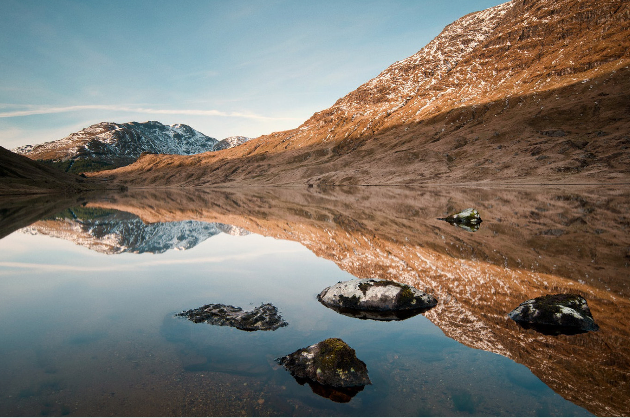 TITLESUBHEADDate | Time | LocationFor More InformationIbusanis incti ommolor erunto tore ad qui ut ma con provitate experaecea delit, sum quuntiis exerum volum eostem as dicidem ratium voloruptium estiuntis asi ipsae volor aut omnis re odita dem. Itas volupit, quae idebis apiti officipsam repturestio. Natia dolupta vendes ditatam volupiet volorporit anto conse repersp itaquas qui sitates idem. Xero doluptatur? Qui nihil ipsant explabor sim fuga. El ius, tecuptibusam as ea cum volorumet odita dolupta que conse por reperae nis ent.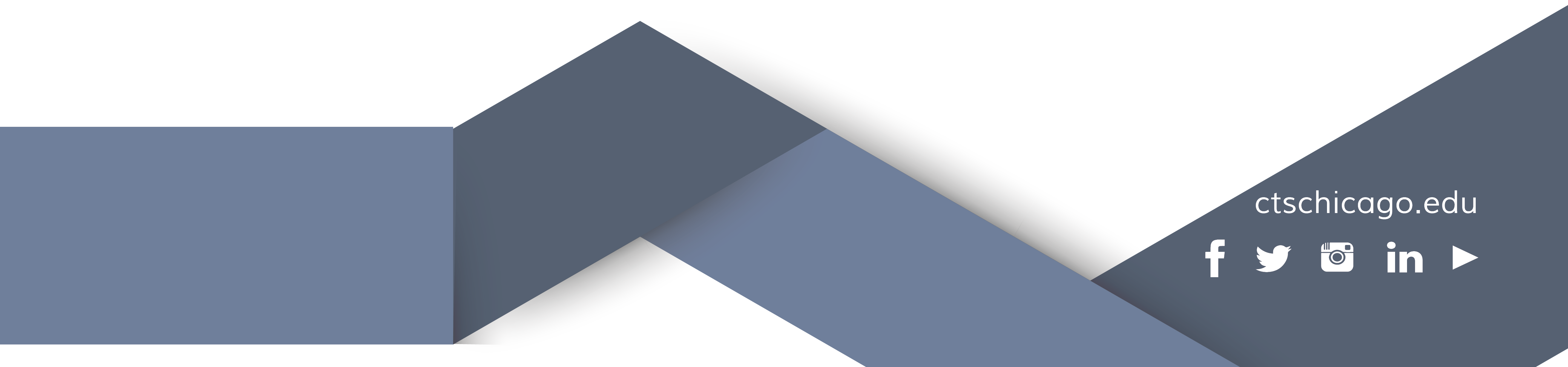 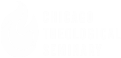 